ＦＡＸ　送信票送信先　長野県上田･東御･小県地区野球協会事務局　小林　充明　行　ＦＡＸ　０２６８－２７－０５８１「第４回 上田東御小県野球まつり」の反省について（お願い）  「第４回上田東御小県野球まつり」では、お忙しいなか役員としてご尽力いただき、誠にありがとうございました。心より御礼申し上げます。　つきましては、お疲れのところたいへん恐縮ですが、役員の皆様方からご感想やご意見をお寄せいただき、来年度につなげてまいりたいと思いますので、お気づきのことがありましたら以下のいずれかの方法で１２／４（日）までに、野球協会事務局まで反省用紙をご提出ください。<ご提出方法>下記にご記入いただき、ＦＡＸにてご提出ください。（野球協会事務局0268-27-0581）当協会のホームページから様式をダウンロードして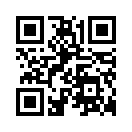 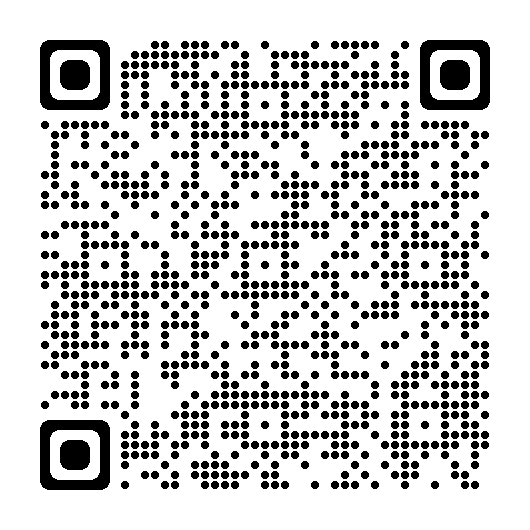 　 いただき、メールにて送信してください。　（ＨＰアドレス http://utc-baseball.pupu.jp）　（メールアドレス：info@utc-baseball.pupu.jp）③ 右のＱＲコードでGoogleフォームにアクセスして　 いただき、入力・送信してください。担当係・アトラクションお　　名　　前１．日程・準備について１．日程・準備について２．係活動・アトラクション・野球教室について２．係活動・アトラクション・野球教室について３．参加者の様子（児童の様子、保護者・加盟チームの指導者からの声）３．参加者の様子（児童の様子、保護者・加盟チームの指導者からの声）４．その他・来年度に向けて４．その他・来年度に向けて※ご不明の点がありましたら右記までご連絡ください。長野県上田･東御･小県地区野球協会事務局小林　充明　携帯 090-2259-7227　FAX 0268-27-0581